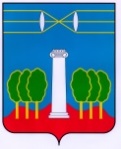 СОВЕТ ДЕПУТАТОВГОРОДСКОГО ОКРУГА КРАСНОГОРСКМОСКОВСКОЙ ОБЛАСТИР Е Ш Е Н И Еот 01.12.2022 №811/62О бюджете городского округа Красногорск на 2023 год 
и на плановый период 2024 и 2025 годовРуководствуясь Бюджетным кодексом Российской Федерации, Совет депутатов городского округа Красногорск РЕШИЛ:Утвердить основные характеристики бюджета городского округа Красногорск на 2023 год:1) общий объем доходов бюджета городского округа Красногорск в сумме 22268251,94243 тыс. рублей, в том числе объем межбюджетных трансфертов, получаемых из других бюджетов бюджетной системы Российской Федерации в сумме 11110192,94243 тыс. рублей; 2) общий объем расходов бюджета городского округа Красногорск в сумме 23368251,94243 тыс. рублей;3) дефицит бюджета городского округа Красногорск в сумме 1100000,00000 тыс. рублей.Утвердить основные характеристики бюджета городского округа Красногорск на плановый период 2024 и 2025 годов:1) общий объем доходов бюджета городского округа Красногорск на 2024 год в сумме 22300750,39400 тыс. рублей, в том числе объем межбюджетных трансфертов, получаемых из других бюджетов бюджетной системы Российской Федерации, в сумме 10254893,39400 тыс. рублей, и на 2025 год в сумме 21456848,56000 тыс. рублей, в том числе объем межбюджетных трансфертов, получаемых из других бюджетов бюджетной системы Российской Федерации в сумме 8067292,56000 тыс. рублей;2) общий объем расходов бюджета городского округа Красногорск на 2024 год в сумме 21750750,39400 тыс. рублей, в том числе условно утвержденные расходы в сумме 289000 тыс. рублей, и на 2025 год в сумме 20906848,56000 тыс. рублей, в том числе условно утвержденные расходы в сумме 644000 тыс. рублей;3) профицит бюджета городского округа Красногорск на 2024 год в сумме 550000 тыс. рублей и на 2025 год в сумме 550000 тыс. рублей.Утвердить общий объем бюджетных ассигнований, направляемых на исполнение публичных нормативных обязательств на 2023 год в сумме 120047 тыс. рублей, на 2024 год в сумме 120047 тыс. рублей и на 2025 год в сумме 120047 тыс. рублей.Утвердить:поступления доходов в бюджет городского округа Красногорск на 2023 год и на плановый период 2024 и 2025 годов согласно приложению 1 к настоящему решению;распределение бюджетных ассигнований по разделам, подразделам, целевым статьям (муниципальным программам городского округа Красногорск и непрограммным направлениям деятельности), группам и подгруппам видов расходов классификации расходов бюджета городского округа Красногорск на 2023 год и на плановый период 2024 и 2025 годов согласно приложению 2 к настоящему решению.распределение бюджетных ассигнований по целевым статьям (муниципальным программам городского округа Красногорск и непрограммным направлениям деятельности), группам и подгруппам видов расходов классификации расходов бюджета городского округа Красногорск на 2023 год и на плановый период 2024 и 2025 годов согласно приложению 3 к настоящему решению.ведомственную структуру расходов бюджета городского округа Красногорск на 2023 год и на плановый период 2024 и 2025 годов согласно приложению 4 к настоящему решению.источники внутреннего финансирования дефицита бюджета городского округа Красногорск на 2023 год и на плановый период 2024 и 2025 годов согласно приложению 5 к настоящему решению.Утвердить расходы бюджета городского округа Красногорск на осуществление бюджетных инвестиций в объекты капитального строительства муниципальной собственности городского округа Красногорск на 2023 год и на плановый период 2024 и 2025 годов согласно приложению 6 к настоящему решениюУстановить, что полномочия главных администраторов доходов бюджета городского округа Красногорск Московской области – органов местного самоуправления городского округа Красногорск по информационному обмену с органом Федерального казначейства осуществляет финансовое управление администрации городского округа Красногорск.Установить, что 25% прибыли муниципальных предприятий, остающейся после уплаты ими налогов и иных обязательных платежей, зачисляются в бюджет городского округа Красногорск в соответствии с утвержденным порядком.Установить размер: резервного фонда администрации городского округа Красногорск на 2023 год в сумме 15000 тыс. рублей, на 2024 год в сумме 3000 тыс. рублей, на 2025 год в сумме 3000 тыс. рублей;резервного фонда администрации городского округа Красногорск на предупреждение и ликвидацию чрезвычайных ситуаций и стихийных бедствий на 2023 год в сумме 5000 тыс. рублей, на 2024 год в сумме 5000 тыс. рублей, на 2025 год в сумме 5000 тыс. рублей.Установить, что средства резервного фонда направляются на финансовое обеспечение непредвиденных расходов, необходимость в осуществлении которых возникла после утверждения бюджета городского округа Красногорск на 2023 год и на плановый период 2024 и 2025 годов.Утвердить объем бюджетных ассигнований дорожного фонда городского округа Красногорск:на 2023 год в размере 917620,24000 тыс. рублей,на 2024 год в размере 759794 тыс. рублей,на 2025 год в размере 789943 тыс. рублей.Указанные расходы предусмотрены администрации городского округа Красногорск.Установить, что в расходах бюджета городского округа Красногорск в рамках муниципальных программ городского округа Красногорск предусматриваются субсидии некоммерческим организациям, не являющимся муниципальными учреждениями:1)	на 2023 год в сумме 492181 тыс. рублей, в том числе на мероприятия в сфере социальной защиты населения на поддержку общественных организаций, объединяющих граждан социально незащищенных категорий населения: местная организация городского округа Красногорск Московской областной общественной организации ветеранов (пенсионеров) войны, труда, Вооруженных сил и правоохранительных органов в сумме 1000 тыс. рублей, Московская областная общественная организация помощи больным сахарным диабетом «Единство» в сумме 255 тыс. рублей, Красногорская районная общественная организация «Союз-Чернобыль» в сумме 340 тыс. рублей, Красногорская городская организация Московской областной организации Общероссийской общественной организации «Всероссийское общество инвалидов» в сумме 1100 тыс. рублей, Московская областная организация Общероссийской общественной организации инвалидов «Всероссийское ордена Трудового Красного знамени общество слепых» в сумме 340 тыс.рублей, 2) на 2024 год в сумме 489981 тыс. рублей, в том числе на мероприятия в сфере социальной защиты населения  на поддержку общественных организаций, объединяющих граждан социально незащищенных категорий населения: местная организация городского округа Красногорск Московской областной общественной организации ветеранов (пенсионеров) войны, труда, Вооруженных сил и правоохранительных органов в сумме 1000 тыс. рублей, Московская областная общественная организация помощи больным сахарным диабетом «Единство» в сумме 255 тыс. рублей, Красногорская районная общественная организация «Союз-Чернобыль» в сумме 340 тыс. рублей, Красногорская городская организация Московской областной организации Общероссийской общественной организации «Всероссийское общество инвалидов» в сумме 1100 тыс. рублей, Московская областная организация Общероссийской общественной организации инвалидов «Всероссийское ордена Трудового Красного знамени общество слепых» в сумме 340 тыс.рублей, 3) на 2025 год в сумме 489981 тыс. рублей, в том числе на мероприятия в сфере социальной защиты населения  на поддержку общественных организаций, объединяющих граждан социально незащищенных категорий населения: местная организация городского округа Красногорск Московской областной общественной организации ветеранов (пенсионеров) войны, труда, Вооруженных сил и правоохранительных органов в сумме 1000 тыс. рублей, Московская областная общественная организация помощи больным сахарным диабетом «Единство» в сумме 255 тыс. рублей, Красногорская районная общественная организация «Союз-Чернобыль» в сумме 340 тыс. рублей, Красногорская городская организация Московской областной организации Общероссийской общественной организации «Всероссийское общество инвалидов» в сумме 1100 тыс. рублей, Московская областная организация Общероссийской общественной организации инвалидов «Всероссийское ордена Трудового Красного знамени общество слепых» в сумме 340 тыс.рублей. Указанные расходы предусмотрены администрации и органам администрации городского округа Красногорск.Предоставление указанных средств осуществляется в порядке, устанавливаемом администрацией городского округа Красногорск. Установить, что в 2023 году и в плановом периоде 2024 и 2025 годов в бюджете городского округа Красногорск предусмотрены расходы на предоставление субсидий юридическим лицам (кроме некоммерческих организаций), индивидуальным предпринимателям, физическим лицам – производителям товаров, работ, услуг на реализацию мероприятий муниципальных программ городского округа Красногорск:- на 2023 год в сумме 130980 тыс. рублей;- на 2024 год в сумме 30840 тыс. рублей;- на 2025 год в сумме 428580 тыс. рублей.Указанные расходы предусмотрены администрации и органам администрации городского округа Красногорск.Предоставление указанных средств осуществляется в порядке, устанавливаемом администрацией городского округа Красногорск.Установить, что в расходах бюджета городского округа Красногорск на 2023 год и на плановый период 2024 и 2025 годов в рамках реализации мероприятий муниципальной программы городского округа Красногорск «Социальная защита населения» предусмотрены средства на:-	доплаты к пенсиям неработающим гражданам, занимавшим высшие руководящие должности в исполкоме Красногорского горсовета более 5 лет, ушедшим на пенсию по старости до 01.09.1995, в размере 2300 рублей ежемесячно каждому;- выплату единовременного пособия при рождении ребенка в размере 5000 рублей на каждого ребенка;- оказание материальной помощи отдельным категориям граждан на частичное возмещение расходов по зубопротезированию;-	оказание материальной помощи социально незащищенным категориям населения.Предоставление указанных средств осуществляется в порядке, установленном администрацией городского округа Красногорск.Указанные расходы предусмотрены администрации городского округа Красногорск.Установить, что в расходах бюджета городского округа Красногорск на 2023 год и на плановый период 2024 и 2025 годов предусмотрены средства на единые	ежемесячные компенсационные выплаты лицам, удостоенным звания «Почетный гражданин городского округа Красногорск Московской области», из расчета 5000 рублей ежемесячно каждому.Указанные расходы предусмотрены администрации городского округа Красногорск.Установить, что в расходах бюджета городского округа Красногорск на 2023 год и на плановый период 2024 и 2025 годов предусмотрены расходы на ежегодную денежную выплату на лечение и отдых муниципальным служащим, работникам, занимающим должности, не относящиеся к должностям муниципальной службы и муниципальным должностям органов местного самоуправления городского округа Красногорск. Размер денежной выплаты муниципальным служащим,  работникам, занимающим должности, не относящиеся к должностям муниципальной службы и муниципальным должностям, на 2023 год и на плановый период 2024 и 2025 годов устанавливается в размере, кратном должностному окладу специалиста II категории, применяемому для расчета должностных окладов в органах государственной власти Московской области, государственных органах Московской области и органах местного самоуправления в Московской области на 2023 год – 30,86 и  25,25 соответственно.Установить верхний предел муниципального внутреннего долга городского округа Красногорск по состоянию на 1 января года 2024 года в размере 1100000 тыс.рублей, в том числе верхний предел долга по муниципальным гарантиям городского округа Красногорск – 0 рублей. Установить верхний предел муниципального внутреннего долга городского округа Красногорск по состоянию на 1 января года 2025 года в размере 550000 тыс.рублей, в том числе верхний предел долга по муниципальным гарантиям городского округа Красногорск – 0 рублей. Установить верхний предел муниципального внутреннего долга городского округа Красногорск по состоянию на 1 января года 2026 года в размере 0 рублей, в том числе верхний предел долга по муниципальным гарантиям городского округа Красногорск – 0 рублей.Установить предельный объем муниципальных заимствований городского округа Красногорск в течение 2023 года в размере 1100000 тыс. рублей, 2024 года в размере 550000 тыс. рублей.Установить объем расходов на обслуживание муниципального долга в 2023 году в сумме 99000 тыс.рублей, в 2024 году 99679 тыс.рублей, в 2025 году 49500 тыс.рублей.Установить, что отбор кредитных организаций на право заключения муниципальных контрактов на оказание услуг по предоставлению бюджету городского округа Красногорск кредитов в 2023 году и в плановом периоде 2024 года осуществляется по итогам аукционов в электронной форме, проводимых в соответствии с законодательством Российской Федерации, нормативными правовыми актами городского округа Красногорск.Утвердить, что заключение муниципальных контрактов от имени городского округа Красногорск на оказание услуг по предоставлению городскому округу Красногорск кредитов в 2023 году и в плановом периоде 2024 года осуществляется на следующих условиях: - предельная сумма кредита по муниципальным контрактам:в 2023 году до 1100000 тыс.рублей (включительно),в 2024 году до 550000 тыс.рублей (включительно),- процентная ставка определяется по итогам аукциона в электронной форме по отбору кредитных организаций на право заключения муниципальных контрактов на оказание услуг по предоставлению бюджету городского округа Красногорск кредита в 2023 году и в плановом периоде 2024 года; - срок погашения кредита до трех лет со дня заключения соответствующего муниципального контракта;- цели использования кредита – покрытие дефицита бюджета городского округа Красногорск и погашение муниципального долга;- возможность досрочного полного и (или) частичного погашения кредита.Утвердить программу муниципальных внутренних заимствований городского округа Красногорск на 2023 год и на плановый период 2024 и 2025 годов согласно приложению 7 к настоящему решению.Утвердить программу муниципальных гарантий городского округа Красногорск на 2023 год и на плановый период 2024 и 2025 годов согласно приложению 8 к настоящему решению.Установить, что общий объем бюджетных ассигнований, предусмотренных на исполнение муниципальных гарантий городского округа Красногорск по возможным гарантийным случаям, планируемым за счет расходов местного бюджета, составляет в 2023 году 200000 тыс. рублей, в 2024 году 200000 тыс. рублей. Установить, что в 2023 году и в плановом периоде 2024 и 2025 годов остаток субсидии на выполнение муниципального задания автономными и бюджетными учреждениями городского округа Красногорск в объеме, соответствующем недостигнутым показателям муниципального задания указанными учреждениями, подлежит возврату в бюджет городского округа Красногорск в порядке, установленном администрацией городского округа Красногорск.Установить, что остатки средств бюджета городского округа Красногорск на начало текущего финансового года:в объеме средств, необходимых для покрытия временных кассовых разрывов, возникающих в ходе исполнения бюджета городского округа Красногорск в текущем финансовом году, направляются на их покрытие, но не более общего объема остатков средств бюджета городского округа Красногорск на начало текущего финансового года;в объеме, не превышающем сумму остатка неиспользованных бюджетных ассигнований на оплату заключенных от имени городского округа Красногорск муниципальных контрактов на поставку товаров, выполнение работ, оказание услуг, подлежавших в соответствии с условиями этих муниципальных контрактов оплате в отчетном финансовом году, в случае принятия соответствующих изменений в муниципальные программы городского округа Красногорск, направляются на увеличение соответствующих бюджетных ассигнований на указанные цели.Установить, что финансовое управление администрации городского округа Красногорск осуществляет доведение лимитов бюджетных обязательств до главных распорядителей средств бюджета городского округа Красногорск по расходам, не включенным в перечень расходов бюджета городского округа Красногорск, по которым осуществляется приостановление доведения лимитов бюджетных обязательств до главных распорядителей средств бюджета городского округа Красногорск, утвержденный постановлением администрации городского округа Красногорск.Настоящее решение вступает в силу с даты опубликования. Со дня вступления в силу до 1 января 2023 года настоящее решение применяется в целях обеспечения исполнения бюджета городского округа Красногорск в 2023 году.Опубликовать настоящее решение в газете «Красногорские вести» и разместить на официальном сайте Совета депутатов городского округа Красногорск Московской области.Разослать: в дело, главе, ФУА, Регистр, прокуратуру, редакцию газеты «Красногорские вести»Глава               городского округа Красногорск              ПредседательСовета депутатовД.В. Волков ___________________С.В.Трифонов ___________________